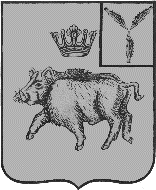 СОВЕТБАЛТАЙСКОГО МУНИЦИПАЛЬНОГО ОБРАЗОВАНИЯБАЛТАЙСКОГО МУНИЦИПАЛЬНОГО РАЙОНАСАРАТОВСКОЙ ОБЛАСТИДвадцать третье заседание Совета  четвертого созываРЕШЕНИЕот 22.12.2020 № 97с.БалтайО внесении изменений в решение СоветаБалтайского муниципального образованияБалтайского муниципального районаСаратовской области от 09.12.2019 №66«О бюджете Балтайского муниципального образования Балтайского муниципальногорайона Саратовской области на 2020 год»В соответствии с Бюджетным кодексом Российской Федерации, Положением о бюджетном процессе в Балтайском муниципальном образовании, руководствуясь статьей 21 Устава Балтайского муниципального образования Балтайского муниципального района Саратовской области, Совет Балтайского муниципального образования Балтайского муниципального района Саратовской области РЕШИЛ:Внести в решение Совета Балтайского муниципального образования от 09.12.2019 № 66 «О бюджете Балтайского муниципального образования Балтайского муниципального района Саратовской области на 2020 год» (с изменениями от 25.02.2020 №73, от 18.05.2020 № 74, от 28.09.2020 №86, от 12.11.2020 № 87) следующие изменения:Абзац 2 пункта 1 изложить в следующей редакции:«- общий объем доходов в сумме 8 459,7 тыс. руб.;».     1.2. Абзац 3 пункта 1 изложить в следующей редакции:	«- общий объем расходов в сумме 10 517,8 тыс. руб.;».     1.3. Абзац 4 пункта 1 изложить в следующей редакции:	«- дефицит в сумме 2 058,1 тыс. руб.».Приложения № 1, 3, 4, 5 к решению изложить в новой редакции согласно приложениям № 1-4.Настоящее решение вступает в силу со дня его обнародования.Контроль за исполнением настоящего решения возложить на постоянную комиссию Совета Балтайского муниципального образования по бюджетной политике и налогам.Глава Балтайскогомуниципального образования            	                                         Н.В.Меркер			Приложение № 1к решению Совета Балтайского муниципального образования Балтайского муниципального района Саратовской области							от 22.12.2020 № 97Распределение доходов в бюджет Балтайского муниципального образования Балтайского муниципального района Саратовской области на 2020 год                                                                       Приложение № 4к решению Совета Балтайского муниципального образования Балтайского муниципального района Саратовской области          			  от 22.12.2020 № 97Источники внутреннего финансирования дефицита бюджета Балтайского муниципального образования Балтайского муниципального района Саратовской области на 2020 годКод бюджетной классификации Наименование доходовСумма руб.1231 00 00000 00 0000 000НАЛОГОВЫЕ И НЕННАЛОГОВЫЕ ДОХОДЫ6 828 554,86НАЛОГОВЫЕ ДОХОДЫ6 828 554,861 01 02000 01 0000 110Налог на доходы физических лиц2 318 300,001 05 03000 01 0000 110Единый сельскохозяйственный налог1 307 264,001 06 00000 00 0000 000НАЛОГИ НА ИМУЩЕСТВО3 202 990,861 06 01000 00 0000 110Налог на имущество физических лиц892 779,661 06 06000 00 0000 110Земельный налог2 310 211,20БЕЗВОЗМЕЗДНЫЕ ПОСТУПЛЕНИЯ1 631 141,002 02 16001 10 0003 150Дотации бюджетам сельских поселений на выравнивание бюджетной обеспеченности из местного бюджета муниципального района за счет субвенции из областного бюджета265 121,002 02 35118 10 0000 150Субвенции бюджетам сельских поселений на осуществление первичного воинского учета на территориях, где отсутствуют военные комиссариаты227 300,002 02 25555 10 0000 150Субсидии бюджетам сельских поселений на реализацию программ формирования современной городской среды1 138 720,00СОБСТВЕННЫЕ ДОХОДЫ8 232 395,86ВСЕГО ДОХОДОВ8 459 695,86Приложение № 3 к решению Совета Балтайского муниципального образования Балтайского муниципального района Саратовской областиот 22.12.2020 № 97Приложение № 3 к решению Совета Балтайского муниципального образования Балтайского муниципального района Саратовской областиот 22.12.2020 № 97Приложение № 3 к решению Совета Балтайского муниципального образования Балтайского муниципального района Саратовской областиот 22.12.2020 № 97Приложение № 3 к решению Совета Балтайского муниципального образования Балтайского муниципального района Саратовской областиот 22.12.2020 № 97Приложение № 3 к решению Совета Балтайского муниципального образования Балтайского муниципального района Саратовской областиот 22.12.2020 № 97Приложение № 3 к решению Совета Балтайского муниципального образования Балтайского муниципального района Саратовской областиот 22.12.2020 № 97Приложение № 3 к решению Совета Балтайского муниципального образования Балтайского муниципального района Саратовской областиот 22.12.2020 № 97Распределение ассигнованийРаспределение ассигнованийРаспределение ассигнованийРаспределение ассигнованийРаспределение ассигнованийРаспределение ассигнованийРаспределение ассигнованийпо разделам, подразделам, целевым статьям и видам расходовпо разделам, подразделам, целевым статьям и видам расходовпо разделам, подразделам, целевым статьям и видам расходовпо разделам, подразделам, целевым статьям и видам расходовпо разделам, подразделам, целевым статьям и видам расходовпо разделам, подразделам, целевым статьям и видам расходовпо разделам, подразделам, целевым статьям и видам расходов бюджета Балтайского муниципального образования Балтайского муниципального района Саратовской области на 2020 год бюджета Балтайского муниципального образования Балтайского муниципального района Саратовской области на 2020 год бюджета Балтайского муниципального образования Балтайского муниципального района Саратовской области на 2020 год бюджета Балтайского муниципального образования Балтайского муниципального района Саратовской области на 2020 год бюджета Балтайского муниципального образования Балтайского муниципального района Саратовской области на 2020 год бюджета Балтайского муниципального образования Балтайского муниципального района Саратовской области на 2020 год бюджета Балтайского муниципального образования Балтайского муниципального района Саратовской области на 2020 годНаименование РазделПодразделЦелевая статьяВид расходовСумма руб.123456Национальная оборона02227 300,00Мобилизационная и вневойсковая подготовка0203227 300,00Осуществление переданных полномочий Российской Федерации02039000000000227 300,00Осуществление переданных полномочий Российской Федерации за счет субвенций из Федерального бюджета02039020000000227 300,00Осуществление первичного воинского учета на территориях, где отсутствуют военные комиссариаты02039020051180227 300,00Расходы на выплаты персоналу в целях обеспечения выполнения функций государственными (муниципальными) органами, казенными учреждениями, органами управления государственными внебюджетными фондами02039020051180100205 215,79Расходы на выплату персоналу государственных (муниципальных) органов02039020051180120205 215,79Закупка товаров, работ и услуг для государственных (муниципальных) нужд0203902005118020022 084,21Иные закупки товаров, работ и услуг для обеспечения государственных (муниципальных) нужд902005118024022 084,21Жилищно-коммунальное хозяйство056 715 601,85Благоустройство05036 715 601,85Муниципальная программа «Формирование комфортной городской среды Балтайского муниципального образования на 2018-2020 годы»050362000000001 138 720,00Реализация программ формирования современной городской среды0503620F2555501 138 720,00 Закупка товаров, работ и услуг для государственных (муниципальных) нужд0503620F2555502001 138 720,00Иные закупки товаров, работ и услуг для обеспечения государственных (муниципальных) нужд0503620F2555502401 138 720,00Муниципальная программа «Комплексное благоустройство территории Балтайского муниципального образования Балтайского муниципального района Саратовской области на 2018-2020 годы"050379000322005 576 881,85Закупка товаров, работ и услуг для государственных (муниципальных) нужд050379000322002005 573 657,09Закупка товаров, работ и услуг для государственных (муниципальных) нужд050379000322002405 573 657,09Иные бюджетные ассигнования050379000322008003 224,76Уплата иных платежей050379000322008533 224,76Межбюджетные трансферты общего характера бюджетам субъектов Российской Федерации143 574 890,00Прочие межбюджетные трансферты общего характера14033 574 890,00Межбюджетные трансферты140386000000003 574 890,00Иные межбюджетные трансферты бюджетам муниципальных районов из бюджета поселений и межбюджетные трансферты бюджетам поселений из бюджетов муниципальных районов (для решения вопросов местного значения)140386300003003 574 890,00Межбюджетные трансферты140386300003005003 574 890,00Иные межбюджетные трансферты140386300003005403 574 890,00ВСЕГО10 517 791,85Код бюджетной классификацииНаименованиеСумма (тыс. руб.)071 01030100100000710Получение кредитов от других бюджетов бюджетной системы Российской Федерации бюджетами сельских поселений в валюте Российской Федерации0,00071 01030100100000810Погашение бюджетами сельских поселений кредитов от других бюджетов бюджетной системы Российской Федерации в валюте Российской Федерации0,00071 01050201100000510Увеличение прочих остатков денежных средств бюджетов сельских поселений2 058 095,99071 01050201100000610Уменьшение прочих остатков денежных средств бюджетов сельских поселений0,0090000000000000Дефицит бюджета2 058 095,99